Year 5 Home Learning Timetable - w/c Monday 23rd November 2020Year 5 Home Learning Timetable - w/c Monday 23rd November 2020Year 5 Home Learning Timetable - w/c Monday 23rd November 2020Year 5 Home Learning Timetable - w/c Monday 23rd November 2020Year 5 Home Learning Timetable - w/c Monday 23rd November 2020Year 5 Home Learning Timetable - w/c Monday 23rd November 2020Year 5 Home Learning Timetable - w/c Monday 23rd November 2020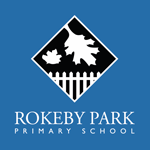 Guided ReadingWriting (including Grammar and Punctuation)Writing (including Grammar and Punctuation)Spelling and HandwritingTTRSMathsWhole Class ReadingPEScience and 
Foundation SubjectsMondayHarry Potter and the Philosophers Stone
Quick Start Retrieval What does Dudley think the noise is? What does Vernon arm himself with? Who is the man? What food does he make for Harry? What does Hagrid reveal to Harry? Who is the letter from? How did Harry get his scar? What makes Hagrid really angry?summarySummarise your first impressions of Hagrid by picking three words to describe him and giving reasons for your choices.LO: I can identify the features of an instructional textLO: I can identify the features of an instructional textLO: I can investigate suffixes in past and present tenseSpelling lesson link15 minutesL.O: I understand prime numbersTeaching videoWorksheet	Harry Potter and the Philosophers Stone15 mins Just danceComputing:

LO: I know how to be a responsible and positive digital citizenTeaching videoDesign a poster explaining how to keep safe online
TuesdayJK Rowling biography.https://www.biography.com/people/jk-rowling-40998 LookingWhen was J.K Rowling born?What is J.K Rowling best known for?What did J.K Rowling do before writing books?How many Harry Potter books has J.K Rowling written?LO: I can use suffixes correctlyLO: I can use suffixes correctlyIm il lm mi

joining of letters15 minutesLO: I can recognise cubed numbersTeaching videoWorksheetHarry Potter and the Philosophers Stone15 minsJoe Wicks Body CoachScience:LO: I understand what friction is and how this impacts on movement
Teaching videoComplete the BBC QuizWednesdayThe Wishgranterhttps://www.youtube.com/watch?v=zON0wDD7VJY ThinkingHow do you think the Wish Granter felt when his first coin of the day dropped into the well?  How do you think the Wish Granter felt when the wishing machine broke?What would you wish for?LO: I understand the importance of using varied sentencesLO: I understand the importance of using varied sentencesLO: I can practise using my knowledge of suffixesSpelling lesson link15 minutesLO: I can draw line graphsTeaching videoWorksheetHarry Potter and the Philosophers Stone15 mins Go NoodleHistory: LO: I can explain who the Vikings were.Teaching resourcesWrite a fact file about VikingsThursdayThe Wishgranterhttps://www.youtube.com/watch?v=zON0wDD7VJY SummarySummarise this clip in less than 150 words.LO: I can write an introductionLO: I can write an introduction or, ot, om, mr, nt, npjoining of letters15 minutesL.O: I can multiply by tenTeaching videoworksheetHarry Potter and the Philosophers Stone15 mins Go NoodleFridayHarry Potter and the Philosophers StoneRecap chapter 5Quick Start Retrieval How happy was Harry? Why was the owl harassing Harry? Why would you be mad to try and rob Gringotts? Who is the Minister for Magic? What are first years not allowed?summarySummarise this chapter in less than 50 words.LO: I can recognise synonymsLO: I can recognise synonyms LO: investigate suffixesSpelling lesson link15 minutesL.O: I can multiply by 100Teaching videoWorksheetHarry Potter and the Philosophers Stone15 mins Kids Circuit WorkoutPSHE I have rightsLO: I understand the need for rules and laws in societyTeaching video